Publicado en Madrid  el 14/04/2021 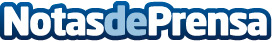 BIO SITES DE UNFOLD: una nueva herramienta para destacar en internet gracias a la tecnología y el diseñoUnfold, una aplicación "todo en uno" para innovar y diferenciarse como creador de contenido en las redes sociales a través de plantillas para stories y publicaciones, herramientas para editar fotos y videos, crear efectos y planificar el contenido antes de hacerlo público. Ahora se une a la familia Bio Sites, un lugar con un diseño atractivo, desde el que compartir todos los enlaces, en solo unos minutos desde el teléfono móvilDatos de contacto:Victoria Iglesias Alvarez616115714Nota de prensa publicada en: https://www.notasdeprensa.es/bio-sites-de-unfold-una-nueva-herramienta-para Categorias: Internacional Nacional Bricolaje Comunicación Marketing Sociedad Emprendedores E-Commerce Dispositivos móviles Innovación Tecnológica Construcción y Materiales http://www.notasdeprensa.es